(*): Dikey geçiş yapan öğreneilcr tnüraenat forinunu doldururken okula giriş yili olarak tin-lisans öğrcniiplcrini tamamladiklari öjrctim kunimlarina giriş yillarini yazacaklardir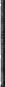 A İ LE BİLGİLERİ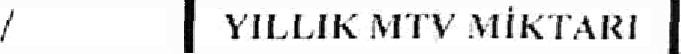 2020-2021 öğretim yilinda Kurumuintizca Üniversiteiiize ayrilaø burs kontcnjanina diihil edilecek öğreiicilcrinizin taral"iiiizdan bet irlerøriesine yönclik olarak hazirlayacağiniz Burs Kontctijao Müracaat formatlarinizda yukarida belirtilen sorulann ve ccvaplannin niullaka yer almasi gerekmektedir. Aksi durumda burs vcriłmesini istcdiginiz öjrencilerinizin Üniversitenizce www.k_yk.esb.eov tr internet adrcsimizdcn Kurumnmuza bildirilmcsi aşainasiiida bildirim işlemi tcknik olarak gerçckleștirilineyecektir.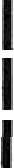 iIe erisebilésiniz.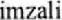 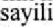 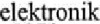 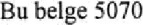 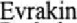 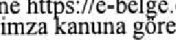 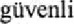 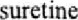 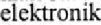 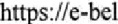 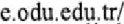 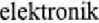 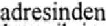 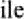 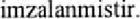 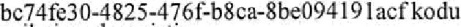 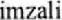 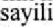 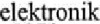 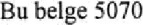 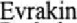 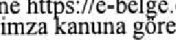 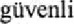 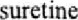 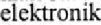 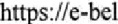 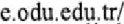 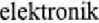 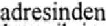 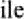 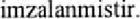 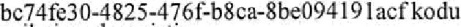 Evrakin elektronik imzali suretine https://e-belge.odu.edu.tr/ adresinden 1f2679a6-d4cf-403a-a7c6-8ba3bb39ac15 kodu ile erisebilirsiniz. Bu belge 5070 sayili elektronik imza kanuna göre güvenli elektronik imza ile imzalanmistir.Univcrsitcnizce; daha önceki yillarda yada içinde bulunulan õğretim yilinda Kredi ve Yurtlar Genet Müdürlüğü’ n den burs veya öğrenim krcdisi almiș yada almakta olanlar ilc öğretim kuruinuna bir yil ara veriniş olanlara, öğretim kurumunda bir öğretim yili veya bir yildal fazla başarisiz olan öğrcncilcrc Burs Yönetmeliği geieğince bursverilinedigiøden, bu dunjmdo olan öğrencilerin başvurułarinln dikkate altnmainasi gerekmekte olup ayricü; Burs Yönetmeliğiinizin 9. Maddesitide belirtilen, burs verilmexecek öñrencilcrin bildirilmcmcsi ftcrckmcktedir.Univcrsitcnizce; daha önceki yillarda yada içinde bulunulan õğretim yilinda Kredi ve Yurtlar Genet Müdürlüğü’ n den burs veya öğrenim krcdisi almiș yada almakta olanlar ilc öğretim kuruinuna bir yil ara veriniş olanlara, öğretim kurumunda bir öğretim yili veya bir yildal fazla başarisiz olan öğrcncilcrc Burs Yönetmeliği geieğince bursverilinedigiøden, bu dunjmdo olan öğrencilerin başvurułarinln dikkate altnmainasi gerekmekte olup ayricü; Burs Yönetmeliğiinizin 9. Maddesitide belirtilen, burs verilmexecek öñrencilcrin bildirilmcmcsi ftcrckmcktedir.Univcrsitcnizce; daha önceki yillarda yada içinde bulunulan õğretim yilinda Kredi ve Yurtlar Genet Müdürlüğü’ n den burs veya öğrenim krcdisi almiș yada almakta olanlar ilc öğretim kuruinuna bir yil ara veriniş olanlara, öğretim kurumunda bir öğretim yili veya bir yildal fazla başarisiz olan öğrcncilcrc Burs Yönetmeliği geieğince bursverilinedigiøden, bu dunjmdo olan öğrencilerin başvurułarinln dikkate altnmainasi gerekmekte olup ayricü; Burs Yönetmeliğiinizin 9. Maddesitide belirtilen, burs verilmexecek öñrencilcrin bildirilmcmcsi ftcrckmcktedir.Univcrsitcnizce; daha önceki yillarda yada içinde bulunulan õğretim yilinda Kredi ve Yurtlar Genet Müdürlüğü’ n den burs veya öğrenim krcdisi almiș yada almakta olanlar ilc öğretim kuruinuna bir yil ara veriniş olanlara, öğretim kurumunda bir öğretim yili veya bir yildal fazla başarisiz olan öğrcncilcrc Burs Yönetmeliği geieğince bursverilinedigiøden, bu dunjmdo olan öğrencilerin başvurułarinln dikkate altnmainasi gerekmekte olup ayricü; Burs Yönetmeliğiinizin 9. Maddesitide belirtilen, burs verilmexecek öñrencilcrin bildirilmcmcsi ftcrckmcktedir.Univcrsitcnizce; daha önceki yillarda yada içinde bulunulan õğretim yilinda Kredi ve Yurtlar Genet Müdürlüğü’ n den burs veya öğrenim krcdisi almiș yada almakta olanlar ilc öğretim kuruinuna bir yil ara veriniş olanlara, öğretim kurumunda bir öğretim yili veya bir yildal fazla başarisiz olan öğrcncilcrc Burs Yönetmeliği geieğince bursverilinedigiøden, bu dunjmdo olan öğrencilerin başvurułarinln dikkate altnmainasi gerekmekte olup ayricü; Burs Yönetmeliğiinizin 9. Maddesitide belirtilen, burs verilmexecek öñrencilcrin bildirilmcmcsi ftcrckmcktedir.Univcrsitcnizce; daha önceki yillarda yada içinde bulunulan õğretim yilinda Kredi ve Yurtlar Genet Müdürlüğü’ n den burs veya öğrenim krcdisi almiș yada almakta olanlar ilc öğretim kuruinuna bir yil ara veriniş olanlara, öğretim kurumunda bir öğretim yili veya bir yildal fazla başarisiz olan öğrcncilcrc Burs Yönetmeliği geieğince bursverilinedigiøden, bu dunjmdo olan öğrencilerin başvurułarinln dikkate altnmainasi gerekmekte olup ayricü; Burs Yönetmeliğiinizin 9. Maddesitide belirtilen, burs verilmexecek öñrencilcrin bildirilmcmcsi ftcrckmcktedir.Univcrsitcnizce; daha önceki yillarda yada içinde bulunulan õğretim yilinda Kredi ve Yurtlar Genet Müdürlüğü’ n den burs veya öğrenim krcdisi almiș yada almakta olanlar ilc öğretim kuruinuna bir yil ara veriniş olanlara, öğretim kurumunda bir öğretim yili veya bir yildal fazla başarisiz olan öğrcncilcrc Burs Yönetmeliği geieğince bursverilinedigiøden, bu dunjmdo olan öğrencilerin başvurułarinln dikkate altnmainasi gerekmekte olup ayricü; Burs Yönetmeliğiinizin 9. Maddesitide belirtilen, burs verilmexecek öñrencilcrin bildirilmcmcsi ftcrckmcktedir.Univcrsitcnizce; daha önceki yillarda yada içinde bulunulan õğretim yilinda Kredi ve Yurtlar Genet Müdürlüğü’ n den burs veya öğrenim krcdisi almiș yada almakta olanlar ilc öğretim kuruinuna bir yil ara veriniş olanlara, öğretim kurumunda bir öğretim yili veya bir yildal fazla başarisiz olan öğrcncilcrc Burs Yönetmeliği geieğince bursverilinedigiøden, bu dunjmdo olan öğrencilerin başvurułarinln dikkate altnmainasi gerekmekte olup ayricü; Burs Yönetmeliğiinizin 9. Maddesitide belirtilen, burs verilmexecek öñrencilcrin bildirilmcmcsi ftcrckmcktedir.Univcrsitcnizce; daha önceki yillarda yada içinde bulunulan õğretim yilinda Kredi ve Yurtlar Genet Müdürlüğü’ n den burs veya öğrenim krcdisi almiș yada almakta olanlar ilc öğretim kuruinuna bir yil ara veriniş olanlara, öğretim kurumunda bir öğretim yili veya bir yildal fazla başarisiz olan öğrcncilcrc Burs Yönetmeliği geieğince bursverilinedigiøden, bu dunjmdo olan öğrencilerin başvurułarinln dikkate altnmainasi gerekmekte olup ayricü; Burs Yönetmeliğiinizin 9. Maddesitide belirtilen, burs verilmexecek öñrencilcrin bildirilmcmcsi ftcrckmcktedir.Univcrsitcnizce; daha önceki yillarda yada içinde bulunulan õğretim yilinda Kredi ve Yurtlar Genet Müdürlüğü’ n den burs veya öğrenim krcdisi almiș yada almakta olanlar ilc öğretim kuruinuna bir yil ara veriniş olanlara, öğretim kurumunda bir öğretim yili veya bir yildal fazla başarisiz olan öğrcncilcrc Burs Yönetmeliği geieğince bursverilinedigiøden, bu dunjmdo olan öğrencilerin başvurułarinln dikkate altnmainasi gerekmekte olup ayricü; Burs Yönetmeliğiinizin 9. Maddesitide belirtilen, burs verilmexecek öñrencilcrin bildirilmcmcsi ftcrckmcktedir.Univcrsitcnizce; daha önceki yillarda yada içinde bulunulan õğretim yilinda Kredi ve Yurtlar Genet Müdürlüğü’ n den burs veya öğrenim krcdisi almiș yada almakta olanlar ilc öğretim kuruinuna bir yil ara veriniş olanlara, öğretim kurumunda bir öğretim yili veya bir yildal fazla başarisiz olan öğrcncilcrc Burs Yönetmeliği geieğince bursverilinedigiøden, bu dunjmdo olan öğrencilerin başvurułarinln dikkate altnmainasi gerekmekte olup ayricü; Burs Yönetmeliğiinizin 9. Maddesitide belirtilen, burs verilmexecek öñrencilcrin bildirilmcmcsi ftcrckmcktedir.Univcrsitcnizce; daha önceki yillarda yada içinde bulunulan õğretim yilinda Kredi ve Yurtlar Genet Müdürlüğü’ n den burs veya öğrenim krcdisi almiș yada almakta olanlar ilc öğretim kuruinuna bir yil ara veriniş olanlara, öğretim kurumunda bir öğretim yili veya bir yildal fazla başarisiz olan öğrcncilcrc Burs Yönetmeliği geieğince bursverilinedigiøden, bu dunjmdo olan öğrencilerin başvurułarinln dikkate altnmainasi gerekmekte olup ayricü; Burs Yönetmeliğiinizin 9. Maddesitide belirtilen, burs verilmexecek öñrencilcrin bildirilmcmcsi ftcrckmcktedir.Univcrsitcnizce; daha önceki yillarda yada içinde bulunulan õğretim yilinda Kredi ve Yurtlar Genet Müdürlüğü’ n den burs veya öğrenim krcdisi almiș yada almakta olanlar ilc öğretim kuruinuna bir yil ara veriniş olanlara, öğretim kurumunda bir öğretim yili veya bir yildal fazla başarisiz olan öğrcncilcrc Burs Yönetmeliği geieğince bursverilinedigiøden, bu dunjmdo olan öğrencilerin başvurułarinln dikkate altnmainasi gerekmekte olup ayricü; Burs Yönetmeliğiinizin 9. Maddesitide belirtilen, burs verilmexecek öñrencilcrin bildirilmcmcsi ftcrckmcktedir.Univcrsitcnizce; daha önceki yillarda yada içinde bulunulan õğretim yilinda Kredi ve Yurtlar Genet Müdürlüğü’ n den burs veya öğrenim krcdisi almiș yada almakta olanlar ilc öğretim kuruinuna bir yil ara veriniş olanlara, öğretim kurumunda bir öğretim yili veya bir yildal fazla başarisiz olan öğrcncilcrc Burs Yönetmeliği geieğince bursverilinedigiøden, bu dunjmdo olan öğrencilerin başvurułarinln dikkate altnmainasi gerekmekte olup ayricü; Burs Yönetmeliğiinizin 9. Maddesitide belirtilen, burs verilmexecek öñrencilcrin bildirilmcmcsi ftcrckmcktedir.Univcrsitcnizce; daha önceki yillarda yada içinde bulunulan õğretim yilinda Kredi ve Yurtlar Genet Müdürlüğü’ n den burs veya öğrenim krcdisi almiș yada almakta olanlar ilc öğretim kuruinuna bir yil ara veriniş olanlara, öğretim kurumunda bir öğretim yili veya bir yildal fazla başarisiz olan öğrcncilcrc Burs Yönetmeliği geieğince bursverilinedigiøden, bu dunjmdo olan öğrencilerin başvurułarinln dikkate altnmainasi gerekmekte olup ayricü; Burs Yönetmeliğiinizin 9. Maddesitide belirtilen, burs verilmexecek öñrencilcrin bildirilmcmcsi ftcrckmcktedir.KIMLÍK ßİLGİLERÍKIMLÍK ßİLGİLERÍKIMLÍK ßİLGİLERÍKIMLÍK ßİLGİLERÍKIMLÍK ßİLGİLERÍKIMLÍK ßİLGİLERÍKIMLÍK ßİLGİLERÍKIMLÍK ßİLGİLERÍKIMLÍK ßİLGİLERÍKIMLÍK ßİLGİLERÍKIMLÍK ßİLGİLERÍKIMLÍK ßİLGİLERÍKIMLÍK ßİLGİLERÍKIMLÍK ßİLGİLERÍKIMLÍK ßİLGİLERÍTC KİMLİK NUMARASI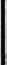 ADI SOYADICiNSİYETİKız	ErkekKız	ErkekKız	ErkekKız	ErkekKız	ErkekKız	ErkekKız	ErkekKız	ErkekKız	ErkekKız	ErkekKız	ErkekKız	ErkekKız	ErkekKız	ErkekDOĞUM TARİHİ(YYYY)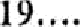  KOKUL BİLGÍLERÍOKUL BİLGÍLERÍOKUL BİLGÍLERÍOKUL BİLGÍLERÍOKUL BİLGÍLERÍOKUL BİLGÍLERÍOKUL BİLGÍLERÍOKUL BİLGÍLERÍOKUL BİLGÍLERÍOKUL BİLGÍLERÍOKUL BİLGÍLERÍOKUL BİLGÍLERÍOKUL BİLGÍLERÍOKUL BİLGÍLERÍÛNİVERSİTE ADIIIIIIIIIIIIIIIFAKÜLTE  ADIDOktOra @ Master @DOktOra @ Master @DOktOra @ Master @DOktOra @ Master @DOktOra @ Master @DOktOra @ Master @BÖLÜM ADI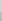 OKULA GİRİŞ YILI (YI’YY)(*)(*)(*)(*)GİRÍŞ PUANI / TÛR LGİRÍŞ PUANI / TÛR LGİRÍŞ PUANI / TÛR LGİRÍŞ PUANI / TÛR LGİRÍŞ PUANI / TÛR LGİRÍŞ PUANI / TÛR LSINIFIHz. Q  1. Snf	2. Snf	3. Snf	4. Snf Ø 5.Snf Ø 6. Snf OHz. Q  1. Snf	2. Snf	3. Snf	4. Snf Ø 5.Snf Ø 6. Snf OHz. Q  1. Snf	2. Snf	3. Snf	4. Snf Ø 5.Snf Ø 6. Snf OHz. Q  1. Snf	2. Snf	3. Snf	4. Snf Ø 5.Snf Ø 6. Snf OHz. Q  1. Snf	2. Snf	3. Snf	4. Snf Ø 5.Snf Ø 6. Snf OHz. Q  1. Snf	2. Snf	3. Snf	4. Snf Ø 5.Snf Ø 6. Snf OHz. Q  1. Snf	2. Snf	3. Snf	4. Snf Ø 5.Snf Ø 6. Snf OHz. Q  1. Snf	2. Snf	3. Snf	4. Snf Ø 5.Snf Ø 6. Snf OHz. Q  1. Snf	2. Snf	3. Snf	4. Snf Ø 5.Snf Ø 6. Snf OHz. Q  1. Snf	2. Snf	3. Snf	4. Snf Ø 5.Snf Ø 6. Snf OHz. Q  1. Snf	2. Snf	3. Snf	4. Snf Ø 5.Snf Ø 6. Snf OHz. Q  1. Snf	2. Snf	3. Snf	4. Snf Ø 5.Snf Ø 6. Snf OHz. Q  1. Snf	2. Snf	3. Snf	4. Snf Ø 5.Snf Ø 6. Snf OHz. Q  1. Snf	2. Snf	3. Snf	4. Snf Ø 5.Snf Ø 6. Snf OBU BÒŁÛMDE HAZIRLIK OKU YUP OKUMADIĞIEvet	HHayırEvet	HHayırEvet	HHayırEvet	HHayırEvet	HHayırEvet	HHayırEvet	HHayırEvet	HHayırEvet	HHayırEvet	HHayırEvet	HHayırEvet	HHayırEvet	HHayırEvet	HHayırKAYIT DON DURUP DONDURMADIĞI, IZİN ALIPALMADIĞIBir Yıl O Íki y›l  O Üç yıl  OBir Yıl O Íki y›l  O Üç yıl  OBir Yıl O Íki y›l  O Üç yıl  OBir Yıl O Íki y›l  O Üç yıl  OBir Yıl O Íki y›l  O Üç yıl  OBir Yıl O Íki y›l  O Üç yıl  OBir Yıl O Íki y›l  O Üç yıl  OBir Yıl O Íki y›l  O Üç yıl  OBir Yıl O Íki y›l  O Üç yıl  OBir Yıl O Íki y›l  O Üç yıl  OBir Yıl O Íki y›l  O Üç yıl  OBir Yıl O Íki y›l  O Üç yıl  OBir Yıl O Íki y›l  O Üç yıl  OBir Yıl O Íki y›l  O Üç yıl  OBABAADI MESLEĞİ UNVANI / GELİRİ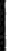 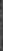 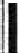 aaaa i.c. xixcix noANNE  MESLEĞİ / UN VAN1 / GELİR İ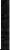 ANNE T.C. KIMLI K NOOKUYAN KARDEŞ SAYISIOrtaöğretim	Lise	ÜnivcrsİtcOrtaöğretim	Lise	ÜnivcrsİtcOrtaöğretim	Lise	ÜnivcrsİtcOrtaöğretim	Lise	ÜnivcrsİtcAİLE Ë'ZERİNK KAYITL1 KONUT / ARAÇ SAYISIlDADRES BİLGİLERiADRES BİLGİLERiADRES BİLGİLERiADRES BİLGİLERiAILESİNİN ADR ESİADRES İLİADRES ÍLÇESÍ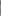 ULAŞlLABÍLECEK TELEFON NO